                 Муниципальное дошкольное образовательное учреждение детский сад № 32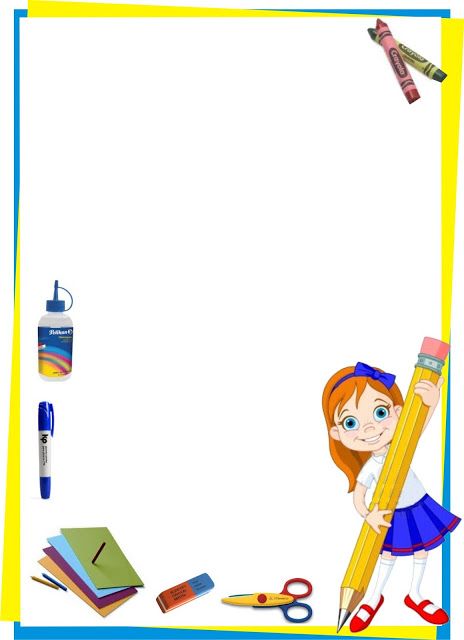 КАК НАУЧИТЬ РЕБЕНКА
ВЫРЕЗАТЬ ИЗ БУМАГИ(Рекомендации для родителей)                                   Подготовила воспитатель:                                   Яковлева Нина Михайловна                                                                        2020 годНаступает момент, когда ваш ребенок готов к знакомству с ножницами. Перед тем, как вы дадите ножницы малышу, расскажите об основных правилах безопасности. Помните, чторабота с ножницами достаточно сложная для ребенка, так как приходится одновременно координировать движения обеих рук.Поэтому хорошо, если вы предварительно подготовите свое чадо.В первую очередь, руки ребенка должны быть готовы к прививаниюнавыка вырезания. Лучшее упражнение для малыша – выжимание воды из простой губки, оно тренирует нужные мышцы.Затем покажите, как весело разрывать на кусочки старые газеты, бумажки – это научит его держать бумагу в руках.Бумага для вырезания должна быть достаточно плотной, первые шаги можно делать на обложках старых журналов.К выбору ножниц нужно подойти со всей ответственностью. Маленькие и почти игрушечные ножницы с ручками в виде животных для обучения вырезанию не подойдут. Это должны быть ножницы                 среднего размера с закругленными концами. Хорошо если                 ручки у ножниц будут резиновыми. Ну и, конечно, колечки у                ручек ножниц должны подходить по размеру ребенку. Лучше                 если одно колечко будет круглое (для большого пальчика),                 а вот второе - удлиненное (для указательного и среднего).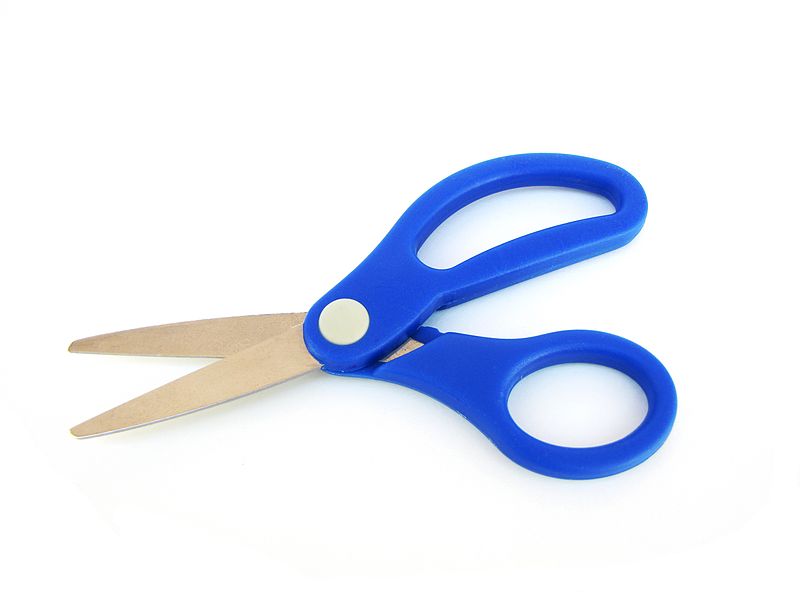               Обязательно организуйте ребенку рабочее место,                             сядьте рядом и первый раз наглядно                                  продемонстрируйте, как надо правильно                                       держать и пользоваться ножницами.Как только вы приняли осознанное решение дать ребенкуножницы, нужно сразу объяснить ему, что ножницы – это неигрушка, пользоваться ими нужно только по назначению и только сидя за столом.ВАЖНО ЗАПОМНИТЬ НЕСКОЛЬКО МОМЕНТОВ:Вначале нужно научить ребенка открывать и закрывать ножницы, и при работе держать их лезвиями от себя.Далее нужно изначально приучить ребенка вращать не ножницы абумагу.Держать лист бумаги параллельно столу, или немного приподнять край, который находится от себя.Давайте ребенку сначала посильные задания, так для начала разрезать тонкую полоску бумаги в один надрез, затем в два, и более последовательных надрезов.                    После того, как ребенок может разрезать лист бумаги                   пополам и на полоски, предложите ему вырезать квадрат,                   после осваивания этого навыка можно предлагать ребенку                    вырезание по контуру фигур более сложных форм.        ТВОРЧЕСКИХ                          ВАМ    УСПЕХОВ!